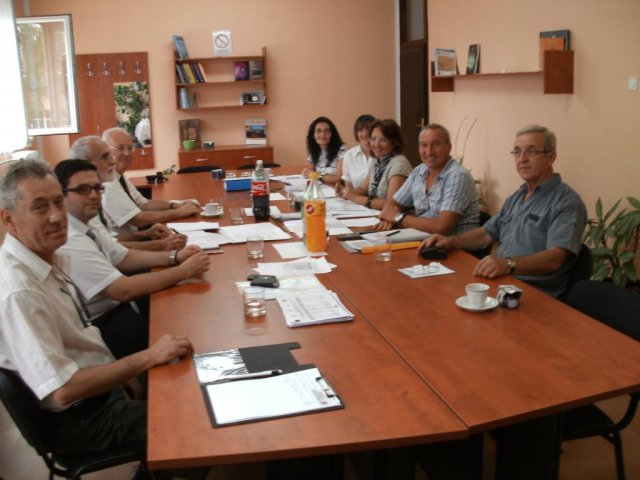 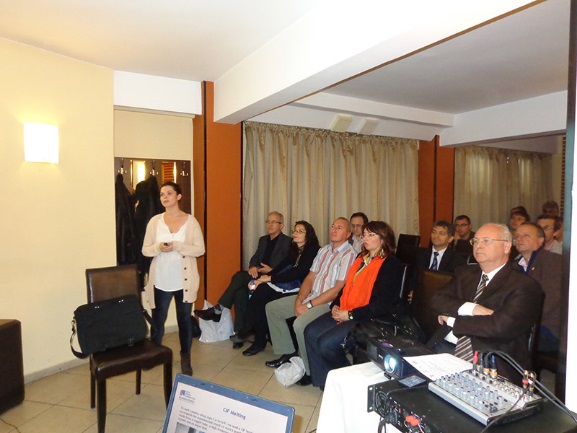 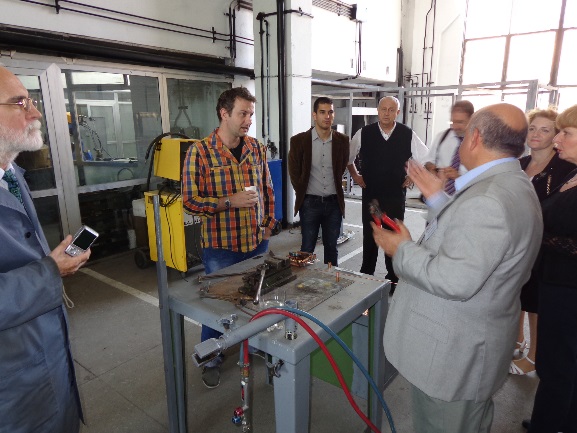 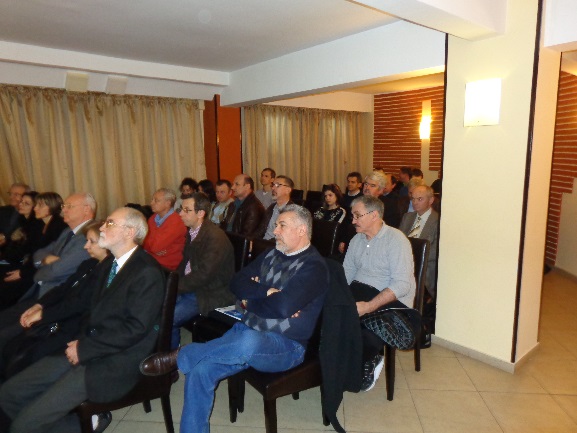 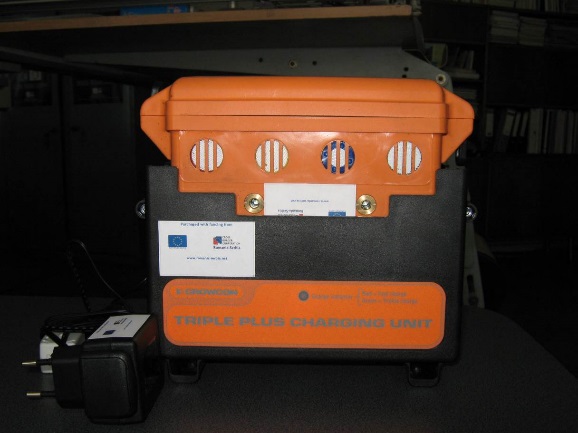 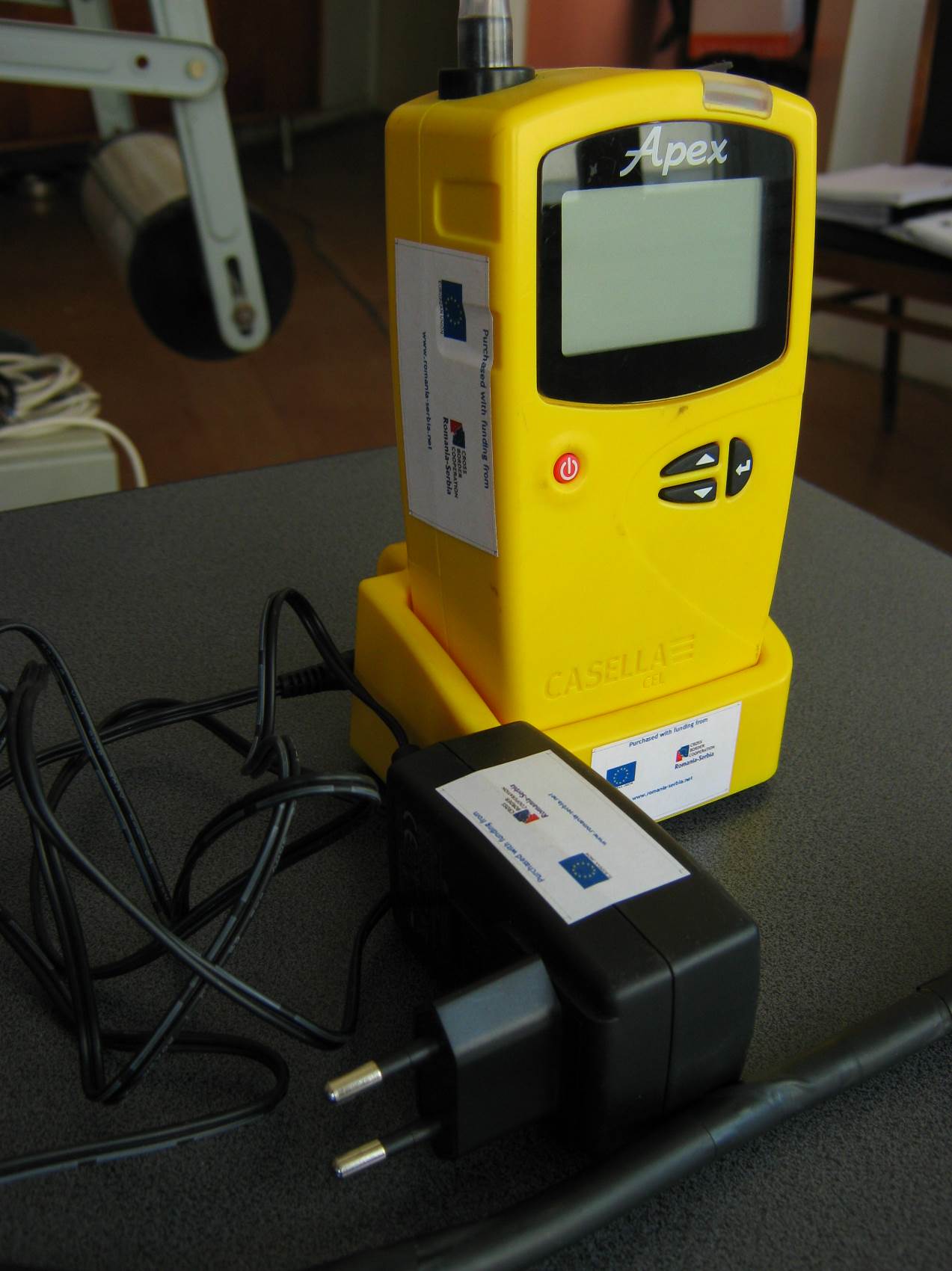 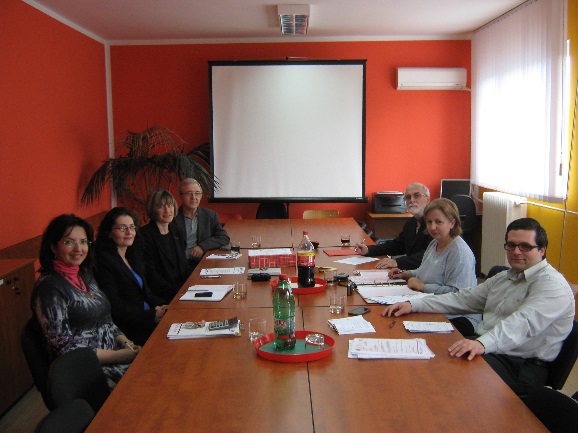 Project informationProject informationCALL FOR PROPOSALS2MIS-ETC:1409PRIORITY AXIS:1.Economic and Social DevelopmentMEASURE:1.4 Support increased levels of R&D and innovation in the border regionPROJECT TITLE:Promoting new ecologic filler alloys for soldering, based on the non-ferrous ore of the Romanian – Serbian cross-border areaACRONYM:ECOSOLDERDURATION:15.06.2013 – 14.12.2014IPA FUNDS CONTRACTED:187.954,81€TOTAL FUNDS CONTRACTED:221.123,30 €ABSORBTION RATE (%):80,74%PROJECT OBJECTIVE(S):Creation of a R&D cooperation network between ISIM of Timisoara and MMI of Bor, for soldering filler alloys.Workshops for promoting the new ecologic filler alloys for soldering.SHORT DESCRIPTION OF THE PROJECT:The project promoted the know-how for an efficient exploitation of certain ore resources of the region and for the production of high-quality, ecologic alloys, as important products. Geology methods for discovering new resources of non-ferrous metals, up-to-date mining technologies for the extraction of these metals, processes of elaboration of the ecologic filler alloys for soldering and brazing, based on non-ferrous metals, technologies of soldering and brazing, results of the tests, that the joints made by soldering and brazing were subjected to, data of the measurements for toxic substances emissions during the soldering or brazing processes have been stored in a common and modern data base, where specialists, SMEs and other companies have access, in order to get the knowledge of developing their own business in these activities.DEGREE OF ACHIEVEMENT OF INDICATORS: RESULTS ACHIEVED: Result 1. Strategy for promoting the filler alloys for soldering and brazing The results obtained at the end of the project, after experiments with filler alloys elaborated by MMI Bor, were published in international journals and they were presented to the international conference (Structural Integrity of Welded Structures – ISCS15), in order to promote the filler alloys for soldering and brazing.The promotional materials regarding the ECOSOLDER project were distributed in the eligible cross-border area, to the events organized in the project (workshops, conferences) and other events, as well as to the companies from target groups and companies from other industrial fields where joining processes of materials are used.The exchange of information from the database between partners continued and the database available on the website was updated (https://www.ecosolder.eu/) contributing in this way to promote the project, the ecological filler alloys and innovative processes for joining of metallic materials.Result 2. Purchasing of equipment and goodsISIM Timisoara purchased the following equipment: Standards and documentations, Computers-IT-software (1 computer, 1 laptop, 2 software)-, Mobile system for measurement of gas and fumes concentration: CO2, CO, H2, NO, NO2, Pb, Cr; Materials and filler alloys for soldering and brazing (budget line V.9).MMI BOR purchased dilatometer, device for hardness measurements and devices for micro hardness measurementsResult 3.  Cooperation network – The website, that is complex structured, with database, forums and live-chat, was updated with new information regarding the results obtained in the project, contribute in this way to the development of the cooperation network. The website is available at https://www.ecosolder.eu Result 4. Data base of ISIM Timisoara includes: - selected documentations about detecting and measuring hazardous substances of gas and fumes, by utilizing filler alloys for soldering and brazing- selected papers of LP team members about FSW and laser techniques that are useful in the project- documentation about furnace soldering and brazing technologies- selected papers regarding FSW technique and process (applied on different types of similar or dissimilar materials) and methods for monitoring of the processes that are useful in the project- documents with information regarding base materials (used in the project) and filler alloys- selected scientifically papers regarding FSW technique and process (applied on different types of similar or dissimilar materials) and methods for monitoring of the processes that are useful in the project- documents with technical data for base materials, filler alloys and fluxes used in the project- documents selected by ISIM regarding base materials, - scientific papers regarding friction stir technique, - technical reports from the ECOSOLDER project- scientific papers elaborated by ISIM Timisoara,-  ppt presentations from events organized in the project, regarding ECOSOLDER project- technical reports of the ECOSOLDER project,- technology sheets for soldering and brazingA part of these documents can be find also on the website www.ecosolder.eu and on the web site of the MMI Bor. Result 5. Joint innovation related studies, regarding filler alloys for soldering and brazing, in the cooperation networkThe conclusions emphasize the adequate behaviour of the new ecological types of brass during the described brazing tests, as well as the adequate results by the visual examination, metallographic analysis and shear test. The new types of ecological brass can be applied to brazed joints of steel sheets, as proved by the brazing test samples made in the project.These experiments and results were present in a workshop, and also at: - Scientific paper presented at the National ASR Conference “SUDURA 2014”, 9th -11th April 2014, Sibiu, Romania- Scientific paper presented at the 7th International Conference TIMA 14 “Innovative Technologies for Joining Advanced Materials”, ISI Proceedings, 19th -20th June 2014, Timisoara, Romania and published in Advanced Materials Research Volume 1029, 2:   10. - Scientific article published in the Welding & Materials Testing Journal, No. 2/2014, http://www.bid-isim.ro/bid-rom.htm - International Conference “46th International October Conference on Mining and Metallurgy” IOC 2014, organized by the Technical Faculty Bor, Technical University from Belgrade and Mining and Metallurgy Institute MMI Bor, 1st-4th October 2014, Bor, Serbia- Patent request (A 00254) regarding friction stir soldering was registered with no. 1830/11.04.2014 at OSIM Bucharest.- “Ecological lead-free solder Ag-In-Sn” in national journal “Copper”, Vol.39, No.1, pp. 9-16- The paper titled: “Lead-free alloys for ecological solders manufacturing” by authors: Ana Kostov, Aleksandra Milosavljević, Radiša Todorović, was published in an international journal Mining and Metallurgy Engineering, No.2, 2014, pp. 117-122Result 6. Article for a journal or newspaper and Result 7. Interviews about the project on TV or radio - Two informative materials regarding ECOSOLDER project were prepared and published in SUDURA Journal No.2/2014 and in Welding & Material Testing Journal No. 2/2014.- Mrs A. Kostov and Mr. V. Verbitchi gave TV interviews (regarding ECOSOLDER project) to two televisions from Serbia – RTV Bor and TV SEZAM Bor (www.dailymotion.com/video/x20m88u_vesti-rtv-sezam-01-07-2014_news ), at the workshop organized by MMI Bor on 01st July at Bor.- advertising  for the ECOSOLDER project on the first cover of the Welding and Materials Testing Journal, No.3/2014 (http://www.bid-isim.ro/bid-rom.htm )- material regarding ECOSOLDER project, published in Banat Business Media, edited by CCIAT Timis2 interviews were recorded and broadcasted on radio stations Radio Timisoara and Radio Oltenia Craiova, in eligible area of the project. First interview was for promote the project and the second interview was to announce the closing conference of the project. 8. Web site of the project The website can be found at the address: www.ecosolder.eu and information regarding entire project (objectives of the project, activities and results, news and events, communication & science, etc) were uploaded.Results 9 and Results 10. Promotional materials and publicationsThe promotional materials regarding the ECOSOLDER project were distributed in the eligible cross-border area, to the events organized in the project (workshops, conferences) and other events, as well as to the companies from target groups and companies from other industrial fields where joining processes of materials are used.Result 11 – Workshops on filler alloys for soldering and brazingThe workshop no. 1 “Innovative soldering techniques using ecological filler alloys” has been organized by ISIM in Timisoara, at Hotel Central on 21 February 2014, with participation of partners from Serbia and representatives from industrial and academically fields (50 participants). The workshop no 2 “Promoting New Ecological Solders in Romanian-Serbian Cross-Border area” has organized by MMI Bor at Hotel Albo, Bor on 1st July 2014, in the frame of the project, were Serbian partners, representatives from Lead Partner and specialists from the industrial companies from Serbia and Romania participated (84 participants). The workshop no. 3 „Ecologic Alloys for Soldering and Brazing. Brazing and Soldering Procedures” organized by the ISIM Timisoara in the project, was organized on 26th of September 2014, at Hotel Central, Timisoara (53 participants).The workshop no. 4 was organized during the Closing Conference „Achievements of the ECOSOLDER Project. Recommended applications for ecological filler alloys” of the project was organized by ISIM Timisoara on 21th of November 2014, at Hotel Perla, Timisoara (59 participants).The results obtained during the project by ISIM Timisoara and MMI Bor were presented at the Closing Conference. Partnership informationCOUNTRYCOUNTY/DISTRICTBUDGET(EURO)CONTACT DETAILSLEAD PARTNER:National Research & Development Institute for Welding and Material Testing- ISIMRomaniaTimis121.771,30Timisoara, Bd. Mihai Viteazul, Nr.30Tel. +40256-491828PARTNER 2:Mining and Metallurgy Institute Bor - MMI BorSerbiaBorski99.352,00Bor, Zeleni Bulevar 35Tel. 00381 30 454 108